Tytuł operacji:      Urządzenie boiska wielofunkcyjnego w rejonie ul. Wiejskiej w Chodzieży                             – Gmina Miejska w ChodzieżyNumer wniosku:  6/PI/16 Kwota dofinansowania:    90.240,46 złCel ogólny LSR:     Poprawienie jakości życia i stwarzanie warunków do dalszego                                harmonijnego rozwoju lokalnego społecznościCel szczegółowy:    Rozwój Infrastruktury społeczno-kulturalnej i rekreacyjno-sportowejWskaźnik:               Nowe i przebudowane obiekty infrastruktury społeczno-kulturalnej i                                 rekreacyjno-sportowej         Opis operacji:Operacja polegała na urządzeniu boiska wielofunkcyjnego o wymiarach 12,5 m x 22 m w rejonie ul. Wiejskiej w Chodzieży. Usytuowane jest przy ogrodzonym placu zabaw, co stanowi uzupełnienie strefy zabawy i relaksu dla mieszkańców. W ramach realizacji operacji wykonano nawierzchnię z kostki betonowej na obszarze boiska, wykonano nawierzchnię pod ławki, zamontowano ogrodzenie wokół boiska, zamontowano: piłkochwyty za bramkami, konstrukcję do koszykówki, bramki do piłki nożnej i ręcznej oraz założono trawnika.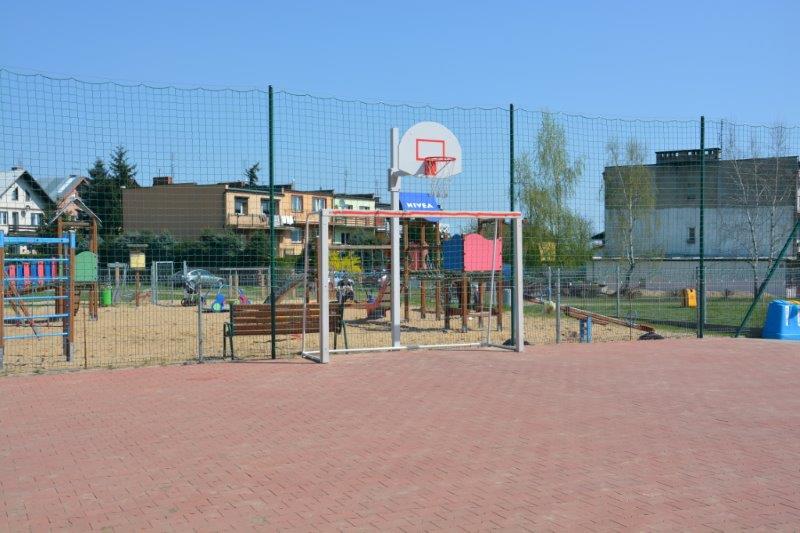 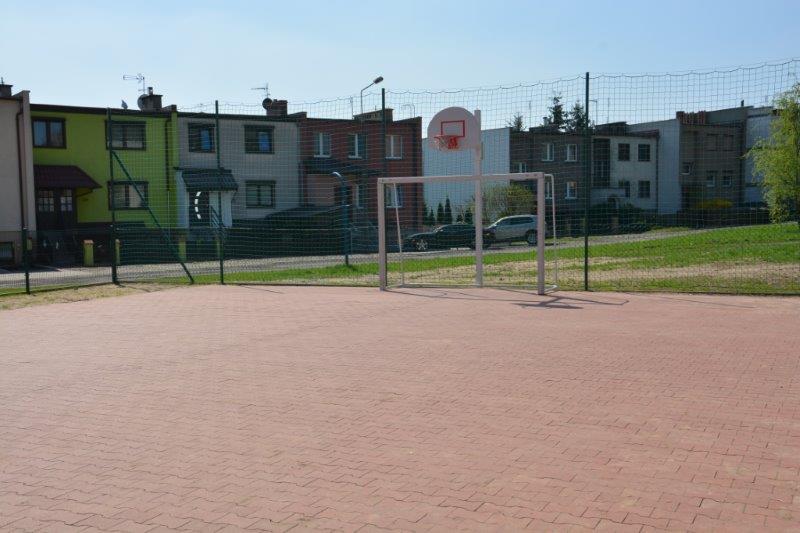 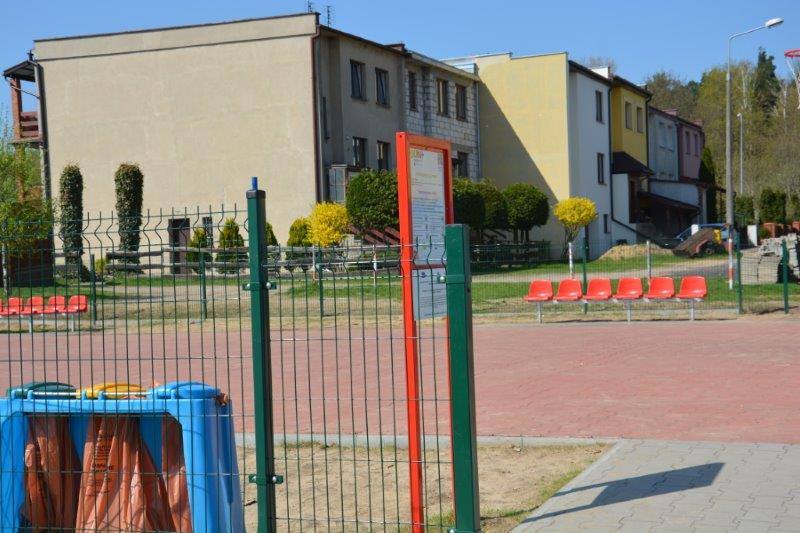 